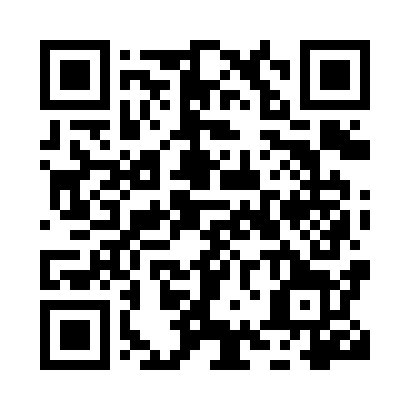 Prayer times for Corioule, BelgiumWed 1 May 2024 - Fri 31 May 2024High Latitude Method: Angle Based RulePrayer Calculation Method: Muslim World LeagueAsar Calculation Method: ShafiPrayer times provided by https://www.salahtimes.comDateDayFajrSunriseDhuhrAsrMaghribIsha1Wed3:526:141:375:399:0011:132Thu3:496:131:375:409:0211:153Fri3:466:111:375:409:0411:184Sat3:436:091:375:419:0511:215Sun3:396:081:375:419:0711:246Mon3:366:061:375:429:0811:277Tue3:336:041:375:439:1011:308Wed3:296:031:365:439:1111:339Thu3:266:011:365:449:1311:3610Fri3:225:591:365:449:1411:3911Sat3:215:581:365:459:1611:4212Sun3:215:561:365:459:1711:4413Mon3:205:551:365:469:1911:4514Tue3:195:531:365:479:2011:4515Wed3:195:521:365:479:2111:4616Thu3:185:511:365:489:2311:4717Fri3:185:491:365:489:2411:4718Sat3:175:481:365:499:2611:4819Sun3:175:471:375:499:2711:4920Mon3:165:451:375:509:2811:4921Tue3:165:441:375:509:3011:5022Wed3:155:431:375:519:3111:5023Thu3:155:421:375:519:3211:5124Fri3:155:411:375:529:3311:5225Sat3:145:401:375:529:3511:5226Sun3:145:391:375:539:3611:5327Mon3:145:381:375:539:3711:5328Tue3:135:371:375:549:3811:5429Wed3:135:361:375:549:3911:5430Thu3:135:351:385:559:4011:5531Fri3:135:341:385:559:4211:56